Naseby CE Primary Academy Reading and Writing Curriculum 2020-22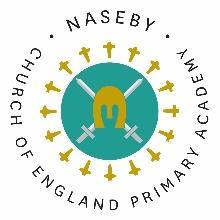 Autumn 1Autumn 2Spring 1Spring 2Summer 1Summer 2Class 12020-21All about meFocus text: - Traditional Tales- Peace At LastNorth PoleFocus text: - Meerkat MailSuperheroesFocus text: -Supertato- Malala’s Magic PencilCastlesFocus text: - The Paperbag Princess-The knight who wouldn’t fight-How to trap a dragon (Pie Corbett)-Zog-Room on the broom-Tell me a dragonSouth America/SeasideFocus text: -Snail and the whale-Rumble in the jungle-Monkey puzzle-Capybara-Molly goes to Rio de JaneiroVictorians/ToysFocus text: -Dogger-Each Peach, Pear, Plum-Naughty Bus-Queen Victoria’s Bathing Machine-Daisy Saves the day-Tales of Peter RabbitClass 12020-21Text Types: NarrativeText Types: - Non-chronological text- Letter- PoetryText Types: -Diary- Letter- NarrativeText Types: -Instructions-NewspaperText Types: -Non-chronological report-RecountText Types: -Narrative-Non-chronological reportClass 1 2021-22 This is me/NasebyFocus Text:-Super Duper You! By Sophie Henn-The Feelings Book by Todd Parr-The Everywhere Bear by Julia Donaldson- In Every House on Every Street by Jess Hitchman and Lili La Beleine-The Queen’s Handbag by Steve Anthony-The Treasure of the Loch Ness monster by Lari DonPolly Put The Kettle on/WW1Focus text: -Peepo! By Janet and Allan Ahlberg-How to wash a woolly mammoth by Michelle Robinson and Kate Hindley-Where the poppies now grow by Michael Morpurgo-Archie’s War by Marcia WilliamsTransport/TitanicFocus text: Look Up! By Nathan BryonBeegu by Alexis Deacon
Man on the Moon By Simon Bartram-Samson’s Titanic Journey by Lauren Graham-Kaspar Prince of Cats by Michael MorpurgoWoodlands/PlantsFocus text: - The Tiny Seed by Eric Carle- Hansel and Gretel by Michael Morpurgo-Snail Trail by Ruth BrownGreat Fire of LondonFocus text: -Toby and the great fire of London by Margaret Nash and Jane Cope-Vlad and the great fire of London by Kate Cunningham-The Great Fire of London by Emma Adams-The Queen’s Hat by Steve AnthonyAustraliaFocus text:-Dingo Dog and the Billabong Storm by Andrew Fusek Peters-Diary of a wombat by Jackie French-The koala who could by Rachel Bright-There’s an ouch in my pouch by Jeanne WillisClass 1 2021-22 Text Types: -Non-chronological report-InstructionsText Types: -Letter-PoetryText Types: -DiaryText Types: - Instructions-PoetryText Types: -Letter-Newspaper reportText Types: - Non-chronological report- NarrativeClass 22020-21EuropeFocus Text:- -The cat who walked across France- Emil and the detectives- Olivia goes to VeniceStates of MatterFocus Text:- Ocean meets the sky- The Water Horse- The Rhythm of the rainAnglo-saxons and ScotsFocus Text:- The Tin Forest- Billy and the Minpins- I don’t like PoetryAC/DCFocus Text:- When Charlie McButton Lost Power- The Boy Who Harnessed the Wind- Wired- Nikola Tesla for KidsThe RailwaysFocus Text:- The Train to Impossible Places- Horrid Henry RocksNasebyFocus Text:- Voices in the Park- The Animals of Farthing WoodClass 22020-21Text Types: - Newspaper- NarrativeText Types: - Explanation- LetterText Types: - Poetry- InstructionText Types: - Non-chronological report- BiographyText Types: - Letter- Balanced discussionText Types: - Recount- Persuasive writingClass 22021-22Righteous RoyaltyFocus Text:-The Princess and the pea-The Queen’s Nose by Dick King-SmithDinosaursFocus Text:-The pebble in my pocket-The Dinosaurs DiaryRussiaFocus Text:-Baba Yaga-The Noisy Paintbox by Barb RosenstockWW2Focus Text:-The Lion and the unicorn-My Secret War Diary, by Flossie Albright. By Marcia WilliamsForces and MagnetsFocus Text:-The Iron ManLightFocus Text:-On a beam of light: A story of Albert EinsteinClass 22021-22Text Types:-Letter-RecountText Types:-Narrative-DramaText Types:-Information text-PoetryText Types:-Non-chronological reportText Types:-Narrative-InstructionsText Types:-Persuasive writingClass 32020-21The MayaFocus Text:- King KongThe MayaFocus Text:- Varjak PawWhy on Earth?Focus Text:- TrashThe Battle of BritainFocus Text:Goodnight Mr TomHow do we investigate our locality?Focus Text:- Goodnight Mr TomNasebyFocus Text:-Maaps by Aunyarat WatanabeClass 32020-21Text Types: - Recount- Drama- Descriptive writingText Types: - Non-chronological report- Balanced discussionText Types: - ExplanationText Types: - Explanation-Descriptive writing- Non-chronological reportText Types:- Balanced discussionText Types: - Persuasive writingClass 32021-22EvolutionFocus Text:Clockwork by Phillip PullmanThe EgyptiansFocus Text:Class novelThe Wizard of Oz by L. F. BaumWater CycleFocus Text:Class novelSkellig by David AlmondCrime and PunishmentClass novelFantastic Beasts and Where to Find Them by J.K. RowlingThe Ancient Greeks Focus Text: Class novelThe Rabbits by Shaun TanMedicineFocus Text:Class novelGeorge’s Marvellous MedicineClass 32021-22Text Types:Biographical writingText Types:Information texts a time-traveller’s guide to ancient Egypt Text Types:Explanation text for the water cyclePoetryText Types:Factual and Historical writing. ‘How has crime and punishment changed over time?’Text Types:Greek Myths + Instruction writing. Text Types:Persuasive writing and discussion writing